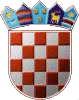 REPUBLIKA HRVATSKAKRAPINSKO – ZAGORSKA ŽUPANIJA    OPĆINA VELIKO TRGOVIŠĆEOPĆINSKO VIJEĆE				 			 	 KLASA:  023-01/18-01/83				                                                   UR.BROJ:   2197/05-05-18- 3Veliko Trgovišće, 12.04.2018.g.             	Na temelju članka 30. stavak 2. Zakona o područjima županija, gradova i općina u RH („Narodne novine“ broj: 86/06, 125/06-ispr., 16/07.-ispr., 95/08-Odluka USRH, 46/10-ispr., 145/10, 37/13, 44/13, 45/13. i 110/15.), članka  35. Zakona o lokalnoj i područnoj (regionalnoj) samoupravi („Narodne novine“ broj: 33/01, 60/01, 106/03, 129/05, 109/07, 125/08, 36/09, 150/11, 144/12, 19/13.-proč.tekst, 137/15.-ispr., 123/17.)  i članka 35. Statuta općine Veliko Trgovišće («Službeni glasnik Krapinsko – zagorske županije" broj:  23/09., 8/13. i 6/18.) Općinsko vijeće općine Veliko Trgovišće na  6. sjednici održanoj dana  12. travnja 2018.g.  donijelo jeZ A K L J U Č A Ko pokretanju postupka za promjenu statusaI	Pokreće se postupak za promjenu statusa općine Veliko Trgovišće  u status grada Veliko Trgovišće.	U sastav grada Veliko Trgovišće pored naselja Veliko Trgovišće  bilo bi uključeno još četrnaest naselja (Bezavina, Domahovo , Družilovec, Dubrovčan, Jezero Klanječko, Jalšje, Mrzlo Polje, Požarkovec, Ravnice, Strmec, Turnišće Klanječko,  Vižovlje, Velika Erpenja, Vilanci), koja  čine gospodarsku i društvenu cjelinu i s naseljem Veliko Trgovišće    povezna su dnevnim migracijskim i svakodnevnim potrebama stanovništva od lokalnog značenja.II	U postupku za promjenu statusa pribavit će se, sukladno članku 31. Zakona o područjima županija, gradova i općina u RH, očitovanje  Županijske skupštine KZŽ te mišljenje stanovnika Općine putem  potpisivanja peticija ili ispunjavanja upitnika, a po potrebi i održavanjem    mjesnih zborova građana.  IIIOpćinski načelnik će, prema potrebi, imenovati  Povjerenstvo  kao koordinativno i  savjetodavno tijelo  u postupku izrade studije opravdanosti  pokretanja inicijative za promjenu statusa u koliko se izrada takve studije ocijeni potrebnom.									         PREDSJEDNIK  							                            OPĆINSKOG VIJEĆA						 		                 Zlatko Žeinski, dipl.oec.     